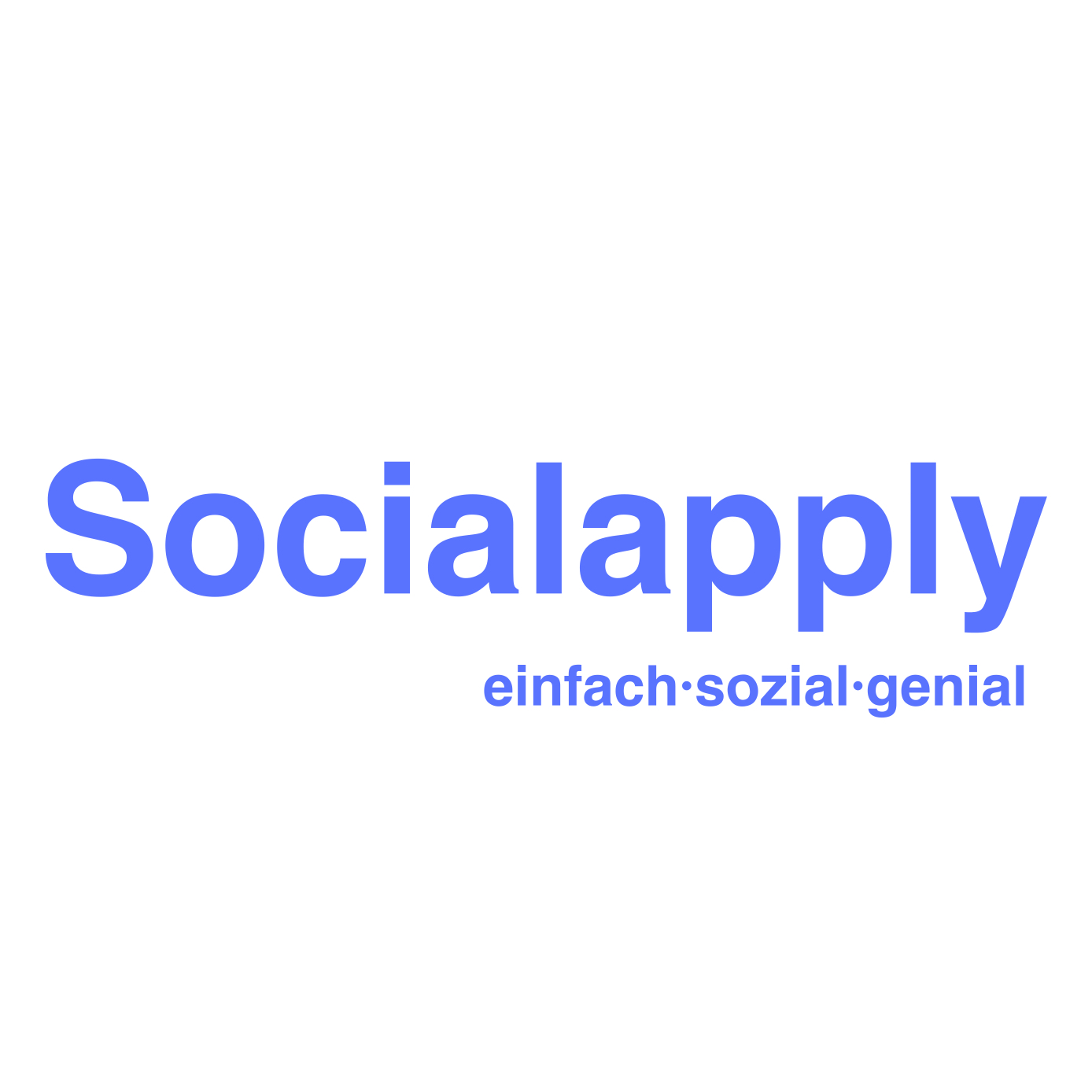 BedarfsanalyseName des Kindes:Für wie viele Kinder in welchem Alter benötigen Sie Betreuung und zu welchen Zeiten?Haben Sie einen regelmäßigen und/oder unregelmäßigen Bedarf an einer Kinderbetreuung? (Sie können auch mehrere Kreuze machen)  regelmäßiger Bedarf unregelmäßiger, aber planbarer Bedarf (z. B. Ferien, Schließzeiten Einrichtung) unregelmäßiger, unvorhersehbarer Bedarf (z. B. durch Krankheit eines Erziehungsberechtigten)Sind bereits Geschwisterkinder in unserer Einrichtung?          Ja			Name des Kindes:NeinSind Sie alleinerziehend?JaNeinHaben Sie noch Anmerkungen zu Ihrem Betreuungsbedarf?Bitte legen Sie uns zeitnah Ihre Arbeitsbescheinigungen vor.
KindBenötigt abBenötigt abAlter des Kindes zu BeginnAlter des Kindes zu BeginnBetreuungszeiten (in einer normalen Woche – einschl. Zeiten für Holen und Bringen des Kindes)Betreuungszeiten (in einer normalen Woche – einschl. Zeiten für Holen und Bringen des Kindes)Kosten maximal
KindJahrMonatJahreMonateTage/ Wocheca. zu den Uhrzeitenpro MonatBsp.202180115 Tagevon 7:30 bis 16:30400 €120__________________ Tagevon ______ bis ____________220__________________ Tagevon ______ bis ____________320___________________ Tagevon ______ bis ____________420___________________ Tagevon ______ bis ____________